 est une ONG de santé mondiale créée il y a 15 ans qui agit pour la prévention et l'accès à des soins de qualité pour toutes et tous, en renforçant durablement les systèmes et services de santé. Nous intervenons sur les enjeux de la santé des femmes, des mères et des enfants, et sur les grandes pandémies, VIH/sida, tuberculose. Solthis est une ONG de développement, présente en Afrique de l'Ouest avec 6 bureaux pays et qui en partenariat avec les acteurs locaux et déployons des projets comprenant à la fois des volets de recherche opérationnelle, de renforcement des capacités, et de plaidoyer.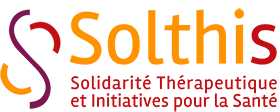 Afin de mener à bien notre projet en Guinée, nous recherchons un.e:Responsable Suivi évaluation du projet : « Initiative stratégique de prestations de services différenciés en matière de VIH en Guinée » : AT DSD Durée du contrat : 12 mois reconductibleBase d’affectation : ConakryDisponibilité : 15/09/2020ENJEUXPrésente depuis 2008 en Guinée en accord avec le Ministère de la Santé, les équipes Solthis contribuent notamment au développement d’une prise en charge du VIH de qualité et accessible à tous.En 2021, Solthis mettra en œuvre 4 projets en Guinée, axés sur :L’amélioration de la prise en charge des patients séropositifs par la promotion des droits des patients, la relation de soin, l’accompagnement psycho-social (Projet RUCHE), L’amélioration du diagnostic et de la prise en charge précoce du VIH chez les nourrissons et les enfants (projets IPOP et AIRPOP) La réduction de l’impact de l’épidémie COVID19 sur les patient·e·s et le personnel soignant (projet ISANCO)La réduction des nouvelles infections à VIH, des grossesses non désirées et des violences sexuelles chez les adolescent.e.s . L’ONG Solthis a été  retenu  dans le cadre de la subvention 2018-2020 du Fonds mondial pour fournir une assistance technique, via le projet “Long Term Technical Service Providers for HIV Differentiated Service Delivery Strategic Initiative”, au programme guinéen de lutte contre le VIH, au niveau des politiques et de la mise en œuvre, afin de mettre en place des modèles de DSD à l'échelle de populations et/ou de zones géographiques spécifiques. Il s’agira plus spécifiquement d’accompagner le déploiement de stratégies de dépistage du VIH par autotests VIH et d’amélioration du lien vers les soins.ACTIVITES PRINCIPALES LIEES AU POSTELe/la responsable Suivi et Evaluation (S&E) de l’AT DSD sera amené à :Coordonner le développement du plan de S&E de l’AT DSD Mettre en œuvre le plan de S&E Contribuer au développement des outils de collecte des données et de leurs procédures standards ; Vérifier la qualité de toutes les données collectées Effectuer régulièrement des analyses de données ; Fournir un accompagnement aux partenaires nationaux (PNLSH, Plan International notamment mais également les sous-récipiendaires associées aux activités de l’AT) pour l’intégration d’indicateurs pertinents sur l’autotest VIH dans le système national d’information sanitaire, l’élaboration d’outils de collecte, le développement de support de formationParticiper au travail capitalisation et à la remontée et documentation des bonnes pratiques et difficultés rencontrées dans la mise en œuvre de l’AT.Contribuer à la communication et au plaidoyer du projet en fournissant des données pertinentes sur les performances du projet.Participer activement à la mise en œuvre du plan de transfert de connaissances du projet.Participer aux activités de recherche initiées sur la prestation de services différenciés en matière de VIHParticiper aux différentes réunions techniques internes (équipe projet et mission) et externes (partenaires Institutionnels & ONG, /Agences partenaires)Participer à la programmation annuelle des activités de Solthis en GuinéeParticiper à la production des rapports internes (mensuel, annuel) et externes (rapports bailleurs & partenaires) ; Contribuer au développement des nouveaux projets.Participer à la remontée des incidents sécuritaires et au respect des règles en vigueurExécuter des taches à la demande de son superviseurPROFIL RECHERCHE
Formation initiale :  vous êtes titulaire d’un diplôme d’études supérieures en sciences sociales, en gestión en suivi et évaluation ou tout autre diplôme équivalent.Expérience: Vous pouvez justifier impérativement d’une expérience d’au moins 5 années d’expérience professionnelle dans la gestion de projet ,  le suivi/évaluation de projets d’envergure dans le domaine du développement et en analyse de données. Une expérience en ONGI sur un poste de S&E de projets de santé notamment dans le domaine du VIH/sida est un plus.Qualités : Vous communiquez en français avec aisance tant à l’oral qu’à l’écrit et êtes reconnu pour votre diplomatie , votre  pédagogie, votre sens de l’analyse et de synthèse. Vous bénéficiez d’une très bonne capacité relationnelle, d’écoute. Vous faites preuve d’autonomie, de force de proposition, de flexibilité, de capacités d’adaptation, de capacité à gérer le stress, de capacité de travail partenarial et en réseau.  Autres : Vous maitrisez le pack office et un logiciel de base de données et/ou d’analyses statistiques.COMMENT POSTULER ?Composition du dossier : CV, Lettre de Motivation et 3 références (anciens managers)A envoyer à : recrutement.guinee@solthis.org avec l’objet « Responsable SE  ATDSD»Date limite de dépôt du dossier de candidature : 05/05/2022Procédure : Les candidat.e.s retenu.e.s seront contacté.e.s pour un entretien RH, et une validation technique Note. Toute candidature déposée après ce délai ne sera pas prise en compte. 